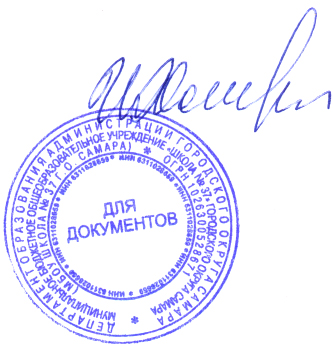 РАБОЧАЯ ПРОГРАММА ПО ПРЕДМЕТУ «РУССКИЙ ЯЗЫК».Классы: 1-4                                           Составители: Будаева М.С., Денисова С.В., Ерофеева Н.Н., Каськова Е.В., Мисько   Т.З., Мостаева Е.В., Пархоменко И.Е., Полицеймако Н.В., Попова Л.Н.,                                                                  Чудинова Е.В.Самара, 2016.Пояснительная запискаПрограмма по предмету  «Русский язык» составлена в соответствии с требованиями Федерального государственного образовательного стандарта  начального общего образования и концепции системы «Перспективная начальная школа», в соответствии с ООП НОО МБОУ Школы № 37 г.о. Самара, на основе авторской программыН.Г. Агарковой, М.Л. Каленчук,  Н. А. Чураковой, О.В. Малаховской, Т.А. Байковой, Н.М. Лавровой «Русский язык», 20161 класс: Н.А.Чуракова «Русский язык», 1 класс, учебник - М.:Академкнига/Учебник, 2014 2 класс: Н.А. Чуракова «Русский язык», 2 класс, учебник в 3 ч. -  М.:Академкнига/Учебник, 20143 класс: М.Л. Каленчук, Н.А. Чуракова, Т.А. Байкова «Русский язык» 3 класс, учебник в 3 ч.  -  М.:Академкнига/Учебник, 20144 класс: М.Л. Каленчук, Н.А. Чуракова, Т.А. Байкова «Русский язык» 4 класс, учебник в 3 ч.  -  М.:Академкнига/Учебник, 2014Количество часов на изучение программы на курс: 675 часов.Количество часов по годам обучения: 1 класс-165 часов, 2 класс- 170 часов, 3 класс-170 часов, 4 класс-170 часов.Изменений в авторской программе нет.Предлагаемый начальный курс русского языка имеет следующие цели:• познавательная цель предполагает формирование у учащихся представлений о языке как составляющей целостной научной картины мира, ознакомление учащихся с основными положениями науки о языке и формирование на этой основе знаково-символического и логического мышления учеников;• социокультурная цель изучения русского языка включает формирование коммуникативной компетенции учащихся развитие устной и письменной речи, монологической и диалогической речи, а также навыков грамотного, безошибочного письма как показателя общей культуры человека. Для достижения поставленных целей изучения русского языка в начальной школе необходимо решение следующих практических задач:• развитие речи, мышления, воображения школьников, умение выбирать средства языка в соответствии с целями, задачами и условиями общения;• освоение первоначальных знаний о лексике, фонетике, грамматике русского языка;• овладение умениями правильно писать и читать, участвовать в диалоге, составлять несложные монологические высказывания и письменные тексты – описания и повествования небольшого объема;• воспитание позитивного эмоционально-ценностного отношения к русскому языку, чувства сопричастности к сохранению его уникальности и чистоты; пробуждение познавательного интереса к языку, стремления совершенствовать свою речь.В начальном обучении предмет «Русский язык» занимает ведущее место, так как направлен на формирование функциональной грамотности и коммуникативной компетенции младших школьников, при этом значение и функции предмета «Русский язык» носят универсальный, обобщающий характер, поскольку успехи в изучении русского языка во многом определяют качество подготовки ребенка по другим школьным предметам.Планируемые результаты Личностные УУДРегулятивные УУДПознавательные УУДКоммуникативные УУДПредметныеСодержание учебного предмета1 класс.Подготовительный периодПравила посадки и пользования письменными принадлежностями во время письма.Пространственная ориентировка на странице тетради, ее разлиновка. Понятие о вертикальных, горизонтальных и наклонных вправо линейках. Линии-элементы как структурные единицы графической системы письменных букв русского алфавита. Письмо девяти элементов-линий по алгоритму. Знакомство с формами шаблонов элементов письменных букв. Воспроизведение элементов письменных букв в процессе рисования узоров-бордюров. Выполнение логических заданий на сравнение, группировку и обобщение элементов письменных букв как структурных единиц графической системы.Письмо.Основной звукобуквенный периодПравила посадки и пользования письменными принадлежностями. Выработка навыка правильной посадки и пользования письменными принадлежностями. Упражнение в практическом конструировании печатных букв (на уроке чтения) с помощью элементов-шаблонов. Формирование в памяти детей дифференцированных зрительных образов всех печатных букв. Анализ и конструирование письменных букв (на уроке письма) из элементов-шаблонов. Выполнение логических заданий на сравнение букв и объединение их в группы на основе общего по форме элемента.Формирование в памяти первоклассников четко дифференцированных зрительно-двигательных образов письменных букв (больших — заглавных и малых — строчных). Отработка технологии начертания этих букв по алгоритму и под счет. Знакомство с тремя видами соединений букв при письме (верхнее, среднеплавное, нижнее). Усвоение алгоритмов трех видов соединения букв, изучаемых на уроке, с ранее изученными.Упражнение в ритмичном чередовании напряжений и расслаблениймышц руки на основе приема тактирования, т. е. письма букв под счет. Перекодирование звуковой схемы слова в графическую с последующей записью письменными буквами. Чтение образцов письма: слогов, слов, предложений, зафиксированы письменными буквами, запись по образцу, проверка учеником результатов своего письма.ПисьмоЗаключительный период.Закрепление технологии написания всех письменных букв и ихсоединений в графических слогах и цельных словах по алгоритмам. Умение чередовать напряжение мышц руки с расслаблением в процессе воспроизведения букв под счет (прием тактирования). Работа по исправлению графических ошибок и совершенствованию каллиграфического качества письма: четкости, устойчивости и удобочитаемости. Формирование графической грамотности, связности и каллиграфического качества письма при условии ускорения его темпа. Списывание слов и предложений с печатного и письменного текстов, письмо под диктовку.Фонетика и графика.Алфавит. Правильное название букв. Расположение слов валфавитном порядке. Практическое использование последовательности букв алфавита. Знакомство со звуковым столбиком. Гласные и согласные звуки. Различение буквы и звука. Ударные и безударные гласные. Слог. Ударение. Согласные звуки: звонкие и глухие, твердые и мягкие. Звуковой анализ слов. Звуковая схема слова. Звук [й’] и буква Й. Работа букв Ю, Я, Е, Ё. Работа букв Е,Ё, Ю, Я в начале слова. Твердые и мягкие согласные звуки. Мягкие и твердые согласные в начале и середине слова. Буквы гласных как показательтвердости-мягкости согласных звуков. Обозначение на письме твердых и мягких согласных звуков. Распознавание твердых имягких согласных. Особенности звуков [ж], [ш]. Сочетания ЖИ-ШИ, ЖЕ-ШЕ. Особенности звука [ц]. Сочетания ЦИ, ЦЕ, ЦЫ. Особенности звуков [ч’], [щ’]. Сочетания ЧА-ЩА, ЧУ-ЩУ. Работа букв Ь и Ъ. Мягкий знак на конце и в середине слова. Парные по звонкости-глухости согласные на конце слова.
Синтаксис.Предложение. Речь письменная и устная. Первое знакомствос особенностями устной речи, которые не подтверждаются письменно (выделение слова голосом, ударение). Знакомство с особенностями письменной речи, которые не подтверждаются устно (письменная форма слова, которая не подтверждается на слух; прописная буква в начале предложения и в именах собственных). Особенности устной речи, которые дублируются письменно (разница предложений по цели высказывания и по интонации, выражение этой разницы знаками препинания). Предложение по цели высказывания и по интонации. Прописная буква в начале предложения. Знаки в конце предложения. Графическая схема предложения.Орфоэпия.Орфоэпические нормы речи. Нормы речевого этикета.Нормы речевого этикета в ситуациях общения (приветствие, прощание и т. д.).Морфология.Слова-названия предметов. Слова-названия действий. Слова-названия признаков. Слово-предмет, на которое направлено действие. Слова-помощники. Графическая схема слова.Орфография и пунктуация.Прописная буква в именах собственных. Правило переноса слов: по слогам с одной строчки на другую. Правописание слов с сочетаниями ЖИ-ШИ, ЖЕ-ШЕ, ЦИ-ЦЕ-ЦЫ. Правописание слов с сочетаниями ЧА-ЩА, ЧУ-ЩУ. Правило написания буквы парного согласного на конце слова. Написание Ь как обозначающего мягкость согласных на конце слов и в середине слов перед согласными.Правильное обозначение на письме границы предложения(прописная буква в начале предложения и знаки препинания в конце предложения). Правописание словарных слов. Правила списывания текста.
Развитие речи.«Азбука вежливости»: несколько формул речевого этикетаситуации встречи, расставания, просьбы, поведения за столом,совершенного проступка), их использование в устной речи приобщении со сверстниками и взрослыми.2 класс. Фонетика и орфография.Чередования звуков, не отражаемые на письме (фонетические чередования): чередования ударных и безударных гласных (в[о]-ды — в[а]да); парных глухих и звонких согласных на конце слова и в корне перед шумным согласным (подру[г]а — дру[к], ло[ж]ечка — ло[ш]ка); согласных с нулевым звуком (мес[т]о —ме[сн]ый). Общее правило обозначения этих чередований на письме: чередующиеся в одном и том же корне звуки обозначаются на письме одинаково, в соответствии с проверкой. Различные способы проверок подобных написаний. Правописание сочетаний жи-ши, ча-ща, чу-щу. Правописание сочетаний чк, чн, нч. Написание ы или и после ц в разных частях слова. Написание частицы не со словами, называющими действия. Разграничение на письме приставок и предлогов. Написание разделительных ь и ъ. Написание слов-названий предметов с основой на шипящий звук.Лексика.Понятие о слове как основной номинативной единице языка. Многозначность слова. Понятие об омонимах (без введения термина). Способы разграничения многозначных и омонимичных слов. Синонимы. Отличия однокоренных слов от синонимови омонимов.Понятие о происхождении слов. Слова и их дальние родственники. Использование сведений о происхождении слова при решении орфографических задач.Морфемика и словообразование.Понятие об окончании слова и его основе. Окончания слов-названийпредметов, слов-названий признаков и слов-названийдействий. Разграничение слов, имеющих окончания (изменяемых) и не имеющих окончаний (неизменяемых). Окончания,выраженные звуками, и нулевые.Корень слова. Понятие о родственных словах.Как делаются слова (элементарные представления о словообразовании).Образование слов с помощью суффиксов. Образование словс помощью приставок.Образование слов с помощью приставки и суффикса одновременно. Сложные слова с соединительными гласными.Понятие о составе слова. Основные морфемы русскогоязыка, их функции и способы вычленения.Чередования звуков, видимые на письме (историческиечередования). Системность подобных чередований при словообразовании и словоизменении.Морфология.Разграничение разных слов и разных форм одного и того же слова (словообразование и словоизменение). Понятие о начальной форме слова. Начальная форма слов-названий предметов, слов-названий признаков и слов-названий действий. Изменение слов-названий предметов по числам и по команде вопросов (по падежам, без введения термина). Род слов-названий предметов. Изменение слов-названий признаков по числам, по команде вопросов (по падежам) и по родам.Синтаксис.Понятие о словосочетании. Различие между грамматической связью слов в словосочетании и слов, входящих в основу предложения. Понятие о предложении. Типы предложений по цели высказывания: повествовательные, вопросительные и побудительные. Типы предложений по эмоциональной окраске: восклицательные и невосклицательные.Понятие о главных и неглавных членах предложения. Формирование умения ставить вопросы к разным членам предложения. Понятие об обращении и способах его оформления на письме.Развитие речи с элементами культуры речи.Построение текста. Выделение в тексте смысловых частей. Оформление записи следующей части текста с помощью нового абзаца. Текст-описание и текст-повествование. Тема и основная мысль (основное переживание) текста. Составление плана текста. Изложение как жанр письменной речи. Использование плана для написания сочинения и для устного рассказа. Определение темы и основной мысли живописного произведения. Сравнительный анализ разных текстов, посвященных одной теме (сравнение основной мысли и переживания); сравнительный анализ разных текстов, посвященных разным темам (сравнение основной мысли или переживания). Сравнение научно-популярных и художественных текстов.«Азбука вежливости»: закрепление основных формул речевого этикета, адекватных ситуации речи (в беседе со школьниками или со взрослыми); освоение жанра письма с точки зрения композиции и выбора языковых средств в зависимости от адресата и содержания. Правила употребления приставок на- и о- в словах надеть, надевать, одеть, одевать.3 класс.Фонетика и орфография.Закрепление общего правила обозначения фонетических чередований на письме: чередующиеся в одном и том же корне звуки обозначаются на письме одинаково, в соответствии с проверкой. Различные способы проверок подобных написаний. Понятие об орфограмме. Виды изученных орфограмм. Написание двойных согласных в корне слова и на стыке морфем. Правописание наиболее употребительных приставок, приставки с-, приставок на -с, -з. Правописание предлогов. Разграничение на письме приставок и предлогов.Представление о «беглом гласном» звуке. Написание суффиксов -ик-/-ек- с учетом беглого гласного.  Написание суффикса -ок- после шипящих. Звукобуквенный разбор слова.Лексика.Многозначность слова. Прямое и переносное значение слова. Омонимы. Способы разграничения многозначных и омонимичных слов. Синонимы. Отличия однокоренных слов от синонимов и омонимов. Антонимы. Происхождение слов. Использование сведений о происхождении слов при решении орфографических задач.Морфемика и словообразование.Образование слов с помощью суффиксов. Образование слов с помощью приставок. Образование слов с помощью приставки и суффикса одновременно. Сложные слова с соединительными гласными. Чередования звуков, видимые на письме (исторические чередования). Системность подобных чередований при словообразовании и словоизменении. Разбор слова по составу.Морфология.Понятие о частях речи. Имя существительное как часть речи. Категориальное значение (значение предметности). Разряды по значению (на уровне наблюдения). Одушевленность. Значение числа. Изменение по числам. Значение рода. Синтаксическое значение падежа (изменение слова для связи с другими словами в предложении). Склонение как изменение по числам и падежам. Синтаксическая функция имен существительных в предложении. Три склонения существительных. Правописание безударных падежных окончаний. Написание о-ё после шипящих и ц в падежных окончаниях существительных. Написание существительных с суффиксом -ищ-. Морфологический разбор имени существительного. Имя прилагательное как часть речи. Категориальное значение (значение признака). Начальная форма. Зависимость от имени существительного в значениях числа, рода и падежа. Значение числа. Склонение (твердый и мягкий варианты). Синтаксическая функция имен прилагательных в предложении. Правописание безударных падежных окончаний. Традиционное написание окончания -ого. Местоимение как часть речи (общее представление). Категориальное значение (значение указания на имя). Личные местоимения. Изменение по лицам и числам. Глагол как часть речи. Категориальное значение (значение действия). Неопределенная форма глагола как его начальная форма. Суффикс неопределенной формы -ть (-ти, -чь). Суффикс -л- глагола прошедшего времени. Другие глагольные суффиксы -а, -е, -и, -о, -у, -я, постфиксы -ся (сь). Изменение по временам. Изменение по числам. Изменение в прошедшем времени по родам. Изменение в настоящем и будущем времени по лицам. Связь форм лица с личными местоимениями. Синтаксическая функция глаголов в предложении.Различение написания -ться и -тся в глаголах, стоящих в неопределенной форме и в формах 3 л. ед. и мн. ч.Синтаксис.Понятие о главных и неглавных членах предложения. Подлежащее и сказуемое как основа предложения. Значение второстепенных членов предложения. Понятие дополнения, обстоятельства, определения. Формирование умения ставить смысловые и падежные вопросы к разным членам предложения. Формирование умения составлять схему предложения. Разбор простого предложения по членам предложения.Лексикография.Использование учебных словарей: толкового, словаря устойчивых выражений, орфографического (словарь «Пиши правильно»), обратного, орфоэпического (словарь «Произноси правильно»), этимологического (Словарь происхождения слов), для решения орфографических и орфоэпических задач, а также задач развития речи.Развитие речи с элементами культуры речи.Построение текста. Выделение в тексте смысловых частей. Подбор заголовков к каждой части текста и к тексту в целом. Составление плана текста. Использование плана для пересказа текста, устного рассказа по картине, написания изложения и сочинения. Освоение изложения как жанра письменной речи. Различение текста-описания и текста-повествования. Обнаружение в художественном тексте разных частей: описания и повествования. Сочинение по наблюдениям с использованием описания и повествования. Сравнение научно-популярных и художественных текстов (интегрированная работа с авторами комплекта по окружающему миру). Различение развернутого научного сообщения на заданную тему и словарной статьи на эту же тему. Определение темы и основной мысли живописного произведения. Сочинение по картине с использованием описания и повествования. Сравнительный анализ разных текстов и живописных произведений, посвященных одной теме (сравнение основной мысли или переживания); сравнительный анализ разных текстов и живописных произведений, посвященных разным темам (сравнение основной мысли или переживания).«Азбука вежливости»: закрепление основных формул речевого этикета, адекватных ситуации речи (в беседе со школьниками или со взрослыми). Дальнейшее освоение жанра письма с точки зрения композиции и выбора языковых средств, в зависимости от адресата и содержания.4 класс.Фонетика и орфография.Системные наблюдения над фонетическими чередованиями согласных звуков (по глухости-звонкости, твердости-мягкости, месту и способу образования) и гласных звуков (замена ударных и безударных гласных). Место ударения в слове. Разноместность и подвижность словесного ударения. Расширение зоны применения общего правила обозначения фонетических чередований на письме: чередующиеся в одной и той же морфеме звуки обозначаются на письме одинаково, в соответствии с проверкой. Различные способы проверки подобных написаний. Правописание гласных в приставках (на примере приставок за-,про-, на-).Правописание гласных в суффиксах (на примере суффиксов -лив-и -ов-). Написание двойных согласных в словах иноязычного происхождения. Чередования гласных с нулевым звуком («беглый гласный»). Написание суффиксов -ик-/-ек- с учетом наличия/отсутствия беглого гласного (повторение). Написание о-ё после шипящих в разных частях слова: корнях, суффиксах и окончаниях (повторение). Написание букв и-ы после приставки перед корнем, начинающимся на -и-. Звукобуквенный разбор слова.Лексика.Значение слова. Лексическое и грамматическое значение слова.Связь значений слова между собой (прямое и переносное значение;разновидности переносных значений).Омонимия, антонимия, синонимия как лексические явления.Паронимия (без введения термина) в связи с вопросами культурыречи.Активный и пассивный словарный запас. Наблюдения над устаревшими словами и неологизмами.Использование сведений о происхождении слов при решении орфографических задач.Русская фразеология. Наблюдения над различиями между словоми фразеологизмом. Источники русской фразеологии. Стилистические возможности использования устойчивых выражений.Морфемика и словообразование.Система способов словообразования в русском языке. Представление о словообразовательном аффиксе (без введения термина). Словообразование и орфография. Решение элементарных словообразовательных задач. Наблюдения над индивидуальным словотворчеством в поэзии. Морфемная структура русского слова. Две основы глагола (основа начальной формы и формы настоящего времени). «Чередования звуков, видимые на письме» (исторические чередования), при словообразовании и словоизменении глаголов. Разбор слов разных частей речи по составу.Морфология.Система частей речи русского языка: самостоятельные и служебные части речи (повторение). Имя существительное. Категориальное значение имен существительных (значение предметности). Правописание безударных падежных окончаний имен существительных трех склонений в единственном и множественном числе и их проверка (повторение). Синтаксическая функция имен существительных в предложении. Морфологический разбор имени существительного. Имя прилагательное. Категориальное значение имен прилагательных (значение признака). Правописание безударных падежных окончаний имен прилагательных мужского, женского и среднего рода в единственном числе и окончаний прилагательных во множественном числе. Синтаксическая функция имен прилагательных в предложении. Местоимение. Категориальное значение местоимений (значение указания на имя). Личные местоимения. Склонение личных местоимений. Стилистические особенности употребления местоимений. Синтаксическая роль местоимений в предложении. Глагол. Категориальное значение глагола (значение действия). Грамматическое значение глагола и система его словоизменения. Виды глагола. Времена глагола (повторение). Формы времени глаголов несовершенного и совершенного вида. Изменение в настоящем и будущем времени по лицам и числам. Грамматическое значение личных окончаний. Понятие о типах спряжения: два набора личных окончаний. Изменение в прошедшем времени по родам и числам. Грамматическое значение окончаний прошедшего времени.Правописание безударных личных окончаний: необходимость определения спряжения глагола. Способы определения спряжения глагола: по ударным личным окончаниям; по суффиксу начальной формы при безударных личных окончаниях. Правописание глаголов-исключений. Правописание глаголов в прошедшем времени. Наблюдения за значением и написанием глаголов в изъявительном и повелительном наклонении (без введения терминов) типа «выпишете-выпишите». Синтаксическая функция глаголов в предложении. Союз. Представление о союзе как о части речи. Сведения об употреблении союзов. Синтаксическая функция союза в предложении с однородными членами и в сложном предложении. Правописание союзов а, и, но в предложении с однородными членами.          Синтаксис и пунктуация.Понятие об однородных членах предложения и способах оформления их на письме: бессоюзная и союзная связь. Предложения с однородными главными и однородными второстепенными членами предложения. Формирование умения составлять схему предложения с однородными членами. Разбор простого предложения по членам предложения. Представления о сложном предложении (наблюдения). Сопоставление пунктуации в простых и сложных предложениях с союзами.
       Лексикография.Использование учебных словарей: толкового, словаря устойчивых выражений, орфографического (словарь «Пиши правильно»), обратного, орфоэпического (словарь «Произноси правильно»), этимологического (Словарь происхождения слов), словообразовательного для решения различных лингвистических задач. Создание учебных и внеучебных ситуаций, требующих обращения учащихся к словарям.Развитие речи с элементами культуры речи.Освоение изложения как жанра письменной речи.Сочинение по наблюдениям с использованием описания и повествования. Определение в реальных научно-популярном и художественном текстах элементов рассуждения. Использование элементов рассуждения в собственном сочинении по наблюдениям или впечатлениям. Знакомство с жанром аннотации. Тематическое описание (выделение подтем) литературного произведения и составление аннотации на конкретное произведение. Составление аннотации на сборник произведений. Определение основной идеи (мысли) литературного произведения для составления аннотации с элементами рассуждения (рецензии), без введения термина «рецензия».Сочинение по живописному произведению с использование описания и повествования, с элементами рассуждения. Азбука вежливости. Культура диалога. Речевые формулы, позволяющие корректно высказывать и отстаивать свою точку зрения, тактично критиковать точку зрения оппонента. Необходимость доказательного суждения в процессе диалога. Правила употребления предлогов о и об (о ежике, об утке; об этом, о том; об изумрудном, о рубиновом). Правила употребления числительных ОБА и ОБЕ в разных падежных формах.Тематический план по предмету «Русский язык»Содержание учебного предмета1 класс.Подготовительный периодПравила посадки и пользования письменными принадлежностями во время письма.Пространственная ориентировка на странице тетради, ее разлиновка. Понятие о вертикальных, горизонтальных и наклонных вправо линейках. Линии-элементы как структурные единицы графической системы письменных букв русского алфавита. Письмо девяти элементов-линий по алгоритму. Знакомство с формами шаблонов элементов письменных букв. Воспроизведение элементов письменных букв в процессе рисования узоров-бордюров. Выполнение логических заданий на сравнение, группировку и обобщение элементов письменных букв как структурных единиц графической системы.Письмо.Основной звукобуквенный периодПравила посадки и пользования письменными принадлежностями. Выработка навыка правильной посадки и пользования письменными принадлежностями. Упражнение в практическом конструировании печатных букв (на уроке чтения) с помощью элементов-шаблонов. Формирование в памяти детей дифференцированных зрительных образов всех печатных букв. Анализ и конструирование письменных букв (на уроке письма) из элементов-шаблонов. Выполнение логических заданий на сравнение букв и объединение их в группы на основе общего по форме элемента.Формирование в памяти первоклассников четко дифференцированных зрительно-двигательных образов письменных букв (больших — заглавных и малых — строчных). Отработка технологии начертания этих букв по алгоритму и под счет. Знакомство с тремя видами соединений букв при письме (верхнее, среднеплавное, нижнее). Усвоение алгоритмов трех видов соединения букв, изучаемых на уроке, с ранее изученными.Упражнение в ритмичном чередовании напряжений и расслаблениймышц руки на основе приема тактирования, т. е. письма букв под счет. Перекодирование звуковой схемы слова в графическую с последующей записью письменными буквами. Чтение образцов письма: слогов, слов, предложений, зафиксированы письменными буквами, запись по образцу, проверка учеником результатов своего письма.ПисьмоЗаключительный период.Закрепление технологии написания всех письменных букв и ихсоединений в графических слогах и цельных словах по алгоритмам. Умение чередовать напряжение мышц руки с расслаблением в процессе воспроизведения букв под счет (прием тактирования). Работа по исправлению графических ошибок и совершенствованию каллиграфического качества письма: четкости, устойчивости и удобочитаемости. Формирование графической грамотности, связности и каллиграфического качества письма при условии ускорения его темпа. Списывание слов и предложений с печатного и письменного текстов, письмо под диктовку.Фонетика и графика.Алфавит. Правильное название букв. Расположение слов валфавитном порядке. Практическое использование последовательности букв алфавита. Знакомство со звуковым столбиком. Гласные и согласные звуки. Различение буквы и звука. Ударные и безударные гласные. Слог. Ударение. Согласные звуки: звонкие и глухие, твердые и мягкие. Звуковой анализ слов. Звуковая схема слова. Звук [й’] и буква Й. Работа букв Ю, Я, Е, Ё. Работа букв Е,Ё, Ю, Я в начале слова. Твердые и мягкие согласные звуки. Мягкие и твердые согласные в начале и середине слова. Буквы гласных как показательтвердости-мягкости согласных звуков. Обозначение на письме твердых и мягких согласных звуков. Распознавание твердых имягких согласных. Особенности звуков [ж], [ш]. Сочетания ЖИ-ШИ, ЖЕ-ШЕ. Особенности звука [ц]. Сочетания ЦИ, ЦЕ, ЦЫ. Особенности звуков [ч’], [щ’]. Сочетания ЧА-ЩА, ЧУ-ЩУ. Работа букв Ь и Ъ. Мягкий знак на конце и в середине слова. Парные по звонкости-глухости согласные на конце слова.
Синтаксис.Предложение. Речь письменная и устная. Первое знакомствос особенностями устной речи, которые не подтверждаются письменно (выделение слова голосом, ударение). Знакомство с особенностями письменной речи, которые не подтверждаются устно (письменная форма слова, которая не подтверждается на слух; прописная буква в начале предложения и в именах собственных). Особенности устной речи, которые дублируются письменно (разница предложений по цели высказывания и по интонации, выражение этой разницы знаками препинания). Предложение по цели высказывания и по интонации. Прописная буква в начале предложения. Знаки в конце предложения. Графическая схема предложения.Орфоэпия.Орфоэпические нормы речи. Нормы речевого этикета.Нормы речевого этикета в ситуациях общения (приветствие, прощание и т. д.).Морфология.Слова-названия предметов. Слова-названия действий. Слова-названия признаков. Слово-предмет, на которое направлено действие. Слова-помощники. Графическая схема слова.Орфография и пунктуация.Прописная буква в именах собственных. Правило переноса слов: по слогам с одной строчки на другую. Правописание слов с сочетаниями ЖИ-ШИ, ЖЕ-ШЕ, ЦИ-ЦЕ-ЦЫ. Правописание слов с сочетаниями ЧА-ЩА, ЧУ-ЩУ. Правило написания буквы парного согласного на конце слова. Написание Ь как обозначающего мягкость согласных на конце слов и в середине слов перед согласными.Правильное обозначение на письме границы предложения(прописная буква в начале предложения и знаки препинания в конце предложения). Правописание словарных слов. Правила списывания текста.Развитие речи.«Азбука вежливости»: несколько формул речевого этикетаситуации встречи, расставания, просьбы, поведения за столом,совершенного проступка), их использование в устной речи приобщении со сверстниками и взрослыми.2 класс. Фонетика и орфография.Чередования звуков, не отражаемые на письме (фонетические чередования): чередования ударных и безударных гласных (в[о]-ды — в[а]да); парных глухих и звонких согласных на конце слова и в корне перед шумным согласным (подру[г]а — дру[к], ло[ж]ечка — ло[ш]ка); согласных с нулевым звуком (мес[т]о —ме[сн]ый). Общее правило обозначения этих чередований на письме: чередующиеся в одном и том же корне звуки обозначаются на письме одинаково, в соответствии с проверкой. Различные способы проверок подобных написаний. Правописание сочетаний жи-ши, ча-ща, чу-щу. Правописание сочетаний чк, чн, нч. Написание ы или и после ц в разных частях слова. Написание частицы не со словами, называющими действия. Разграничение на письме приставок и предлогов. Написание разделительных ь и ъ. Написание слов-названий предметов с основой на шипящий звук.Лексика.Понятие о слове как основной номинативной единице языка. Многозначность слова. Понятие об омонимах (без введения термина). Способы разграничения многозначных и омонимичных слов. Синонимы. Отличия однокоренных слов от синонимови омонимов.Понятие о происхождении слов. Слова и их дальние родственники. Использование сведений о происхождении слова при решении орфографических задач.Морфемика и словообразование.Понятие об окончании слова и его основе. Окончания слов-названийпредметов, слов-названий признаков и слов-названийдействий. Разграничение слов, имеющих окончания (изменяемых) и не имеющих окончаний (неизменяемых). Окончания,выраженные звуками, и нулевые.Корень слова. Понятие о родственных словах.Как делаются слова (элементарные представления о словообразовании).Образование слов с помощью суффиксов. Образование словс помощью приставок.Образование слов с помощью приставки и суффикса одновременно. Сложные слова с соединительными гласными.Понятие о составе слова. Основные морфемы русскогоязыка, их функции и способы вычленения.Чередования звуков, видимые на письме (историческиечередования). Системность подобных чередований при словообразовании и словоизменении.Морфология.Разграничение разных слов и разных форм одного и того же слова (словообразование и словоизменение). Понятие о начальной форме слова. Начальная форма слов-названий предметов, слов-названий признаков и слов-названий действий. Изменение слов-названий предметов по числам и по команде вопросов (по падежам, без введения термина). Род слов-названий предметов. Изменение слов-названий признаков по числам, по команде вопросов (по падежам) и по родам.Синтаксис.Понятие о словосочетании. Различие между грамматической связью слов в словосочетании и слов, входящих в основу предложения. Понятие о предложении. Типы предложений по цели высказывания: повествовательные, вопросительные и побудительные. Типы предложений по эмоциональной окраске: восклицательные и невосклицательные.Понятие о главных и неглавных членах предложения. Формирование умения ставить вопросы к разным членам предложения. Понятие об обращении и способах его оформления на письме.Развитие речи с элементами культуры речи.Построение текста. Выделение в тексте смысловых частей. Оформление записи следующей части текста с помощью нового абзаца. Текст-описание и текст-повествование. Тема и основная мысль (основное переживание) текста. Составление плана текста. Изложение как жанр письменной речи. Использование плана для написания сочинения и для устного рассказа. Определение темы и основной мысли живописного произведения. Сравнительный анализ разных текстов, посвященных одной теме (сравнение основной мысли и переживания); сравнительный анализ разных текстов, посвященных разным темам (сравнение основной мысли или переживания). Сравнение научно-популярных и художественных текстов.«Азбука вежливости»: закрепление основных формул речевого этикета, адекватных ситуации речи (в беседе со школьниками или со взрослыми); освоение жанра письма с точки зрения композиции и выбора языковых средств в зависимости от адресата и содержания. Правила употребления приставок на- и о- в словах надеть, надевать, одеть, одевать.3 класс.Фонетика и орфография.Закрепление общего правила обозначения фонетических чередований на письме: чередующиеся в одном и том же корне звуки обозначаются на письме одинаково, в соответствии с проверкой. Различные способы проверок подобных написаний. Понятие об орфограмме. Виды изученных орфограмм. Написание двойных согласных в корне слова и на стыке морфем. Правописание наиболее употребительных приставок, приставки с-, приставок на -с, -з. Правописание предлогов. Разграничение на письме приставок и предлогов.Представление о «беглом гласном» звуке. Написание суффиксов -ик-/-ек- с учетом беглого гласного.  Написание суффикса -ок- после шипящих. Звукобуквенный разбор слова.Лексика.Многозначность слова. Прямое и переносное значение слова. Омонимы. Способы разграничения многозначных и омонимичных слов. Синонимы. Отличия однокоренных слов от синонимов и омонимов. Антонимы. Происхождение слов. Использование сведений о происхождении слов при решении орфографических задач.Морфемика и словообразование.Образование слов с помощью суффиксов. Образование слов с помощью приставок. Образование слов с помощью приставки и суффикса одновременно. Сложные слова с соединительными гласными. Чередования звуков, видимые на письме (исторические чередования). Системность подобных чередований при словообразовании и словоизменении. Разбор слова по составу.Морфология.Понятие о частях речи. Имя существительное как часть речи. Категориальное значение (значение предметности). Разряды по значению (на уровне наблюдения). Одушевленность. Значение числа. Изменение по числам. Значение рода. Синтаксическое значение падежа (изменение слова для связи с другими словами в предложении). Склонение как изменение по числам и падежам. Синтаксическая функция имен существительных в предложении. Три склонения существительных. Правописание безударных падежных окончаний. Написание о-ё после шипящих и ц в падежных окончаниях существительных. Написание существительных с суффиксом -ищ-. Морфологический разбор имени существительного. Имя прилагательное как часть речи. Категориальное значение (значение признака). Начальная форма. Зависимость от имени существительного в значениях числа, рода и падежа. Значение числа. Склонение (твердый и мягкий варианты). Синтаксическая функция имен прилагательных в предложении. Правописание безударных падежных окончаний. Традиционное написание окончания -ого. Местоимение как часть речи (общее представление). Категориальное значение (значение указания на имя). Личные местоимения. Изменение по лицам и числам. Глагол как часть речи. Категориальное значение (значение действия). Неопределенная форма глагола как его начальная форма. Суффикс неопределенной формы -ть (-ти, -чь). Суффикс -л- глагола прошедшего времени. Другие глагольные суффиксы -а, -е, -и, -о, -у, -я, постфиксы -ся (сь). Изменение по временам. Изменение по числам. Изменение в прошедшем времени по родам. Изменение в настоящем и будущем времени по лицам. Связь форм лица с личными местоимениями. Синтаксическая функция глаголов в предложении.Различение написания -ться и -тся в глаголах, стоящих в неопределенной форме и в формах 3 л. ед. и мн. ч.Синтаксис.Понятие о главных и неглавных членах предложения. Подлежащее и сказуемое как основа предложения. Значение второстепенных членов предложения. Понятие дополнения, обстоятельства, определения. Формирование умения ставить смысловые и падежные вопросы к разным членам предложения. Формирование умения составлять схему предложения. Разбор простого предложения по членам предложения.Лексикография.Использование учебных словарей: толкового, словаря устойчивых выражений, орфографического (словарь «Пиши правильно»), обратного, орфоэпического (словарь «Произноси правильно»), этимологического (Словарь происхождения слов), для решения орфографических и орфоэпических задач, а также задач развития речи.Развитие речи с элементами культуры речи.Построение текста. Выделение в тексте смысловых частей. Подбор заголовков к каждой части текста и к тексту в целом. Составление плана текста. Использование плана для пересказа текста, устного рассказа по картине, написания изложения и сочинения. Освоение изложения как жанра письменной речи. Различение текста-описания и текста-повествования. Обнаружение в художественном тексте разных частей: описания и повествования. Сочинение по наблюдениям с использованием описания и повествования. Сравнение научно-популярных и художественных текстов (интегрированная работа с авторами комплекта по окружающему миру). Различение развернутого научного сообщения на заданную тему и словарной статьи на эту же тему. Определение темы и основной мысли живописного произведения. Сочинение по картине с использованием описания и повествования. Сравнительный анализ разных текстов и живописных произведений, посвященных одной теме (сравнение основной мысли или переживания); сравнительный анализ разных текстов и живописных произведений, посвященных разным темам (сравнение основной мысли или переживания).«Азбука вежливости»: закрепление основных формул речевого этикета, адекватных ситуации речи (в беседе со школьниками или со взрослыми). Дальнейшее освоение жанра письма с точки зрения композиции и выбора языковых средств, в зависимости от адресата и содержания.4 класс.Фонетика и орфография.Системные наблюдения над фонетическими чередованиями согласных звуков (по глухости-звонкости, твердости-мягкости, месту и способу образования) и гласных звуков (замена ударных и безударных гласных). Место ударения в слове. Разноместность и подвижность словесного ударения. Расширение зоны применения общего правила обозначения фонетических чередований на письме: чередующиеся в одной и той же морфеме звуки обозначаются на письме одинаково, в соответствии с проверкой. Различные способы проверки подобных написаний. Правописание гласных в приставках (на примере приставок за-,про-, на-).Правописание гласных в суффиксах (на примере суффиксов -лив-и -ов-). Написание двойных согласных в словах иноязычного происхождения. Чередования гласных с нулевым звуком («беглый гласный»). Написание суффиксов -ик-/-ек- с учетом наличия/отсутствия беглого гласного (повторение). Написание о-ё после шипящих в разных частях слова: корнях, суффиксах и окончаниях (повторение). Написание букв и-ы после приставки перед корнем, начинающимся на -и-. Звукобуквенный разбор слова.Лексика.Значение слова. Лексическое и грамматическое значение слова.Связь значений слова между собой (прямое и переносное значение;разновидности переносных значений).Омонимия, антонимия, синонимия как лексические явления.Паронимия (без введения термина) в связи с вопросами культурыречи.Активный и пассивный словарный запас. Наблюдения над устаревшими словами и неологизмами.Использование сведений о происхождении слов при решении орфографических задач.Русская фразеология. Наблюдения над различиями между словоми фразеологизмом. Источники русской фразеологии. Стилистические возможности использования устойчивых выражений.Морфемика и словообразование.Система способов словообразования в русском языке. Представление о словообразовательном аффиксе (без введения термина). Словообразование и орфография. Решение элементарных словообразовательных задач. Наблюдения над индивидуальным словотворчеством в поэзии. Морфемная структура русского слова. Две основы глагола (основа начальной формы и формы настоящего времени). «Чередования звуков, видимые на письме» (исторические чередования), при словообразовании и словоизменении глаголов. Разбор слов разных частей речи по составу.Морфология.Система частей речи русского языка: самостоятельные и служебные части речи (повторение). Имя существительное. Категориальное значение имен существительных (значение предметности). Правописание безударных падежных окончаний имен существительных трех склонений в единственном и множественном числе и их проверка (повторение). Синтаксическая функция имен существительных в предложении. Морфологический разбор имени существительного. Имя прилагательное. Категориальное значение имен прилагательных (значение признака). Правописание безударных падежных окончаний имен прилагательных мужского, женского и среднего рода в единственном числе и окончаний прилагательных во множественном числе. Синтаксическая функция имен прилагательных в предложении. Местоимение. Категориальное значение местоимений (значение указания на имя). Личные местоимения. Склонение личных местоимений. Стилистические особенности употребления местоимений. Синтаксическая роль местоимений в предложении. Глагол. Категориальное значение глагола (значение действия). Грамматическое значение глагола и система его словоизменения. Виды глагола. Времена глагола (повторение). Формы времени глаголов несовершенного и совершенного вида. Изменение в настоящем и будущем времени по лицам и числам. Грамматическое значение личных окончаний. Понятие о типах спряжения: два набора личных окончаний. Изменение в прошедшем времени по родам и числам. Грамматическое значение окончаний прошедшего времени.Правописание безударных личных окончаний: необходимость определения спряжения глагола. Способы определения спряжения глагола: по ударным личным окончаниям; по суффиксу начальной формы при безударных личных окончаниях. Правописание глаголов-исключений. Правописание глаголов в прошедшем времени. Наблюдения за значением и написанием глаголов в изъявительном и повелительном наклонении (без введения терминов) типа «выпишете-выпишите». Синтаксическая функция глаголов в предложении. Союз. Представление о союзе как о части речи. Сведения об употреблении союзов. Синтаксическая функция союза в предложении с однородными членами и в сложном предложении. Правописание союзов а, и, но в предложении с однородными членами.          Синтаксис и пунктуация.Понятие об однородных членах предложения и способах оформления их на письме: бессоюзная и союзная связь. Предложения с однородными главными и однородными второстепенными членами предложения. Формирование умения составлять схему предложения с однородными членами. Разбор простого предложения по членам предложения. Представления о сложном предложении (наблюдения). Сопоставление пунктуации в простых и сложных предложениях с союзами.
       Лексикография.Использование учебных словарей: толкового, словаря устойчивых выражений, орфографического (словарь «Пиши правильно»), обратного, орфоэпического (словарь «Произноси правильно»), этимологического (Словарь происхождения слов), словообразовательного для решения различных лингвистических задач. Создание учебных и внеучебных ситуаций, требующих обращения учащихся к словарям.Развитие речи с элементами культуры речи.Освоение изложения как жанра письменной речи.Сочинение по наблюдениям с использованием описания и повествования. Определение в реальных научно-популярном и художественном текстах элементов рассуждения. Использование элементов рассуждения в собственном сочинении по наблюдениям или впечатлениям. Знакомство с жанром аннотации. Тематическое описание (выделение подтем) литературного произведения и составление аннотации на конкретное произведение. Составление аннотации на сборник произведений. Определение основной идеи (мысли) литературного произведения для составления аннотации с элементами рассуждения (рецензии), без введения термина «рецензия».Сочинение по живописному произведению с использование описания и повествования, с элементами рассуждения. Азбука вежливости. Культура диалога. Речевые формулы, позволяющие корректно высказывать и отстаивать свою точку зрения, тактично критиковать точку зрения оппонента. Необходимость доказательного суждения в процессе диалога. Правила употребления предлогов о и об (о ежике, об утке; об этом, о том; об изумрудном, о рубиновом). Правила употребления числительных ОБА и ОБЕ в разных падежных формах.Тематическое планирование 1 класс2 класс.3 класс.4 класс.Материально-техническое обеспечение образовательного процессаКонцептуальные и теоретические основы УМК «Перспективная начальная школа»Чуракова Р.Г. Пространство натяжения смысла в учебно-методическом комплекта «Перспективная начальная школа» (Концептуальные основы личностно-ориентированной постразвивающей системы воспитания и обучения) – М.: Академкнига/УчебникЧуракова Р.Г. Технология и аспектный анализ современного урока в начальной школе. – М.: Академкнига/УчебникПроектирование основной образовательной программы образовательного учреждения/ Под ред. Р.Г.Чураковой – М.: академкнига/Учебник Программа по курсу «Русский язык»: Авторская  программа Н.Г. Агарковой, М.Л. Каленчук,  Н. А. Чураковой, О.В. Малаховской, Т.А. Байковой, Н.М. Лавровой «Русский язык», 2016 (проект «Перспективная начальная школа», разработанная на основе Федерального государственного образовательного стандарта начального общего образования, приказ Минобрнауки РФ № 373 от 6 октября 2009г.). Методические пособия для учащихся:1 класс:  Н.А.Чуракова «Русский язык», 1 класс, учебник - М.:Академкнига/Учебник, 20142 класс: Н.А. Чуракова «Русский язык», 2 класс, учебник в 3 ч. -  М.:Академкнига/Учебник, 20143 класс: М.Л. Каленчук, Н.А. Чуракова, Т.А. Байкова «Русский язык» 3 класс, учебник в 3 ч.  -  М.:Академкнига/Учебник, 20144 класс: М.Л. Каленчук, Н.А. Чуракова, Т.А. Байкова «Русский язык» 4 класс, учебник в 3 ч.  -  М.:Академкнига/Учебник, 2014Инструмент по отслеживанию результатов работы: Лаврова Н.М. Русский язык. Сборник проверочных и контрольных работ. 1–2 классы: Методическое пособие. — М.:         Академкнига/Учебник.Лаврова Н.М. Русский язык. Сборник проверочных и контрольных работ. 3–4 классы: Методическое пособие. — М.: Академкнига/Учебник.Учебно-методические пособия для учителяЧуракова Н.А., Гольфман Е.Р. Русский язык. 1 класс: Методическое пособие. — М.: Академкнига/Учебник.Чуракова Н.А., Байкова Т.А.,Малаховская О.В. Русский язык. 2 класс: Методическое пособие. — М.: Академкнига/Учебник.Чуракова Н.А., Байкова Т.А.,Малаховская О.В. Русский язык. 3 класс: Методическое пособие. — М.: Академкнига/Учебник.Чуракова Н.А., Байкова Т.А., Малаховская О.В. Русский язык. 4 класс: Методическое пособие. — М.: Академкнига/Учебник.ОборудованиеМагнитная доскаМультимедийный проекторЭкспозиционный экранПерсональный компьютерТаблицы к основным разделам грамматического материала (в соответствии с программой)Наборы сюжетных (предметных) картинок в соответствии с тематикой, определенной в программеКлассная доска с набором приспособлений для крепления таблиц, картинок;Темы проектов (проектных задач), в рамках рабочей программыРАССМОТРЕНА на заседании МО учителей начальных классов.______________Пархоменко И.Е.Протокол № 1 от «29»августа 2016 г.СОГЛАСОВАНОЗаместитель директора по УВР_______________Свергунова Е.Ю.«30»  августа 2016г.УТВЕРЖДАЮ                                                                                                                                                                                                                    Директор МБОУ Школы №37 г.о. Самара                                                                                                                                                         __________________Хасина И.М.Приказ № 23\1от «30»августа 2016г.М.П.У ученика будут сформированыУченик получит возможность для формирования1 класс2 классВнутренняя позиция школьника на уровне положительного отношения к школе;учебно-познавательный интерес к новому материалу и способам решения новой учебной задачи.готовность целенаправленно использовать математические знания, умения и навыки в учебной деятельности и в повседневной жизни; способность осознавать и оценивать свои мысли, действия и выражать их в речи, соотносить результат действия с поставленной целью, способность к организации самостоятельной учебной деятельности.Внутренней позиции школьника на уровне понимания необходимости учения, выраженного в преобладании учебно-познавательных мотивов;устойчивого познавательного интереса к новым общим способам решения задач;адекватного понимания причин успешности или неуспешности учебной деятельности.3 классУмение самостоятельно определять и высказывать самые простые общие для всех людей правила поведения при общении и сотрудничестве (этические нормы общения и сотрудничества);в самостоятельно созданных ситуациях общения и сотрудничества, опираясь на общие для всех простые правила поведения, делать выбор, какой поступок совершить.Внутренней позиции обучающегося на уровне положительного отношения к образовательному учреждению, понимания необходимости учения, выраженного в преобладании учебно-познавательных мотивов и предпочтения социального способа оценки знаний;выраженной устойчивой учебно-познавательной мотивации учения.4 классУмение проявлять познавательную инициативу в оказании помощи сверстникам;в самостоятельно созданных ситуациях общения и сотрудничества, опираясь на общие для всех простые правила поведения, делать выбор, какой поступок совершить.Внутренней позиции обучающегося на уровне положительного отношения к образовательному учреждению, понимания необходимости учения, выраженного в преобладании учебно-познавательных мотивов и предпочтения социального способа оценки знаний;выраженной устойчивой учебно-познавательной мотивации учения.Ученик научитсяУченик получит возможность научиться1 классОпределять и формулировать цель деятельности на уроке с помощью учителя;проговаривать последовательность действий на уроке;высказывать свое предположение (версию) на основе работы с иллюстрацией учебника:отличать верно выполненное задание от неверного;совместно с учителем и другими учениками давать эмоциональную оценку деятельности класса на уроке.В сотрудничестве с учителем ставит новые учебные задачи;проявлять познавательную инициативу в учебном сотрудничестве;самостоятельно учитывать выделенные учителем ориентиры действия в новом учебном материале;оценивать правильность выполнения действий и вносить коррективы в исполнение, как по ходу его реализации, так и в конце действия.2 классОпределять цель деятельности на уроке с помощью учителя и самостоятельно;совместно с учителем обнаруживать и формулировать учебную проблему;планировать учебную деятельность на уроке;высказывать свою версию, пытаться предлагать способ ее проверки (на основе продуктивных заданий в учебнике);работая по предложенному плану, использовать необходимые средства (учебник, простейшие приборы и инструменты);определять успешность  выполнения своего задания в диалоге с учителем.В сотрудничестве с учителем ставит новые учебные задачи;проявлять познавательную инициативу в учебном сотрудничестве;самостоятельно учитывать выделенные учителем ориентиры действия в новом учебном материале;оценивать правильность выполнения действий и вносить коррективы в исполнение, как по ходу его реализации, так и в конце действия.3 класс4 классСамостоятельно формулировать цели урока после предварительного обсуждения;совместно с учителем обнаруживать и формулировать учебную проблему;работая по плану, сверять свои действия с целью и, при необходимости, исправлять ошибки с помощью учителя;составлять план решения проблемы (задачи).В диалоге с учителем учиться вырабатывать критерии оценки и определять степень успешности выполнения своей работы и работы всех, исходя из имеющихся критериев;в сотрудничестве с учителем ставить новые учебные задачи;преобразовывать практическую задачу в познавательную.Ученик научитсяУченик получит возможность научиться1 классОриентироваться в своей системе знаний: отличать новое от уже известного с помощью учителя;делать предварительный отбор источников информации: ориентироваться в учебнике (на развороте, в оглавлении, всловаре);добывать новые знания: находить ответы на вопросы, используя учебник, свой жизненный опыт и информацию, полученную на уроке;перерабатывать полученную информацию: делать выводы в результате совместной работы всего класса;ориентироваться в учебной книге: читать язык условных обозначений; находить выделенный фрагмент текста, выделенныестрочки и слова на странице и на развороте; находить нужную дидактическую иллюстрацию;первоначальным навыкам инструментального освоения алфавита: представлять на уровне прикидки, какие знаки и группызнаков (буквы) находятся в его начале, конце, середине;2 классОриентироваться в своей системе знаний: понимать, что нужна дополнительная информация (знания) для решения учебной задачи в один шаг;делать предварительный отбор источников информации для решения учебной задачи;добывать новые знания: находить необходимую информацию, как в учебнике, так и в предложенных учителем словарях и энциклопедиях;добывать новые знания: извлекать информацию, представленную в разных формах (текст, таблица, схема, иллюстрация и др.);перерабатывать полученную информацию: наблюдать и делать самостоятельные выводы.•инструментально освоить алфавит для свободной ориентации в корпусе учебных словарей: быстрого поиска нужной группыслов или словарной статьи;• ориентироваться в учебной книге: читать язык условных обозначений; находить нужный текст упражнения, нужные правило или таблицу; быстро находить выделенный фрагмент текста,выделенные строчки и слова на странице и развороте;• работать с несколькими источниками информации (с частями учебной книги и тетрадью для самостоятельной работы;учебной книгой и учебными словарями; текстом и иллюстрацией к тексту);• работать со словарями: находить нужные словарные статьи в словарях различных типов и читать словарную статью, извлекаянеобходимуюинформацию.• инструментально освоить алфавит для свободной ориентации в корпусе учебных словарей: быстрого поиска нужной группыслов или словарной статьи;• ориентироваться в учебной книге: читать язык условных обозначений; находить нужный текст упражнения, нужные правило или таблицу; быстро находить выделенный фрагмент текста,выделенные строчки и слова на странице и развороте;• работать с несколькими источниками информации (с частями учебной книги учебной книгой и учебными словарями; текстом и иллюстрацией к тексту);• работать со словарями: находить нужные словарные статьи в словарях различных типов и читать словарную статью, извлекаянеобходимую информацию.3 класс4 классориентироваться в своей системе знаний: самостоятельно предполагать, какая информация нужна для решения учебной задачи в один шаг;свободно ориентироваться в корпусе учебных словарей, быстро находить нужную словарную статью;свободно ориентироваться в учебной книге: уметь читать языкусловных обозначений; находить нужный текст по страницам «Содержание» и «Оглавление»; быстро находить выделенный фрагменттекста, выделенные строчки и слова на странице и развороте; находить в специально выделенных разделах нужную информацию;работать с текстом (на уроках развития речи): выделять в немтему и основную мысль (идею, переживание); выделять информацию, заданную аспектом рассмотрения, и удерживать заявленныйаспект;работать с несколькими источниками информации (с частями учебной книги, в одной из которых – система словарей и дополнительными источникамиинформации – другими учебниками комплекта, библиотечнымикнигами, сведениями из Интернета); текстами и иллюстрациямик текстам.отбирать необходимые для решения учебной задачи источники информации среди предложенных учителем словарей, энциклопедий, справочников;добывать новые знания: извлекать информацию, представленную в разных формах (текст, таблица, схема, иллюстрация и др.);перерабатывать полученную информацию: сравнивать и группировать факты и явления; определять причины явлений и событий.свободно работать с учебным текстом: уметь выделять информацию, заданную аспектом рассмотрения, и удерживать заявленный аспект; быстро менять аспект рассмотрения в зависимости от учебной задачи.свободно ориентироваться в учебной книге по предметуи в других книгах комплекта;в корпусе учебных словарей: уметь находить нужную информацию и использовать ее в разных учебных целях;свободно работать с разными видами информации (представленными в текстовой форме, в виде таблиц, правил, моделейи схем, дидактических иллюстраций).• свободно ориентироваться в корпусе учебных словарей, быстро находить нужную словарную статью;•свободно ориентироваться в учебной книге: уметь читать язык условных обозначений; находить нужный текст по страницам «Содержание» и «Оглавление»; быстро находить выделенный фрагменттекста, выделенные строчки и слова на странице и развороте; находить в специально выделенных разделах нужную информацию;•работать с текстом (на уроках развития речи): выделять в нем тему и основную мысль (идею, переживание); выделять информацию, заданную аспектом рассмотрения, и удерживать заявленный аспект;•работать с несколькими источниками информации (с частями учебной книги, в одной из которых – система словарей, и дополнительными источниками информации – другими учебниками комплекта, библиотечнымикнигами, сведениями из Интернета); текстами и иллюстрациямик текстам.Ученик научитсяУченик получит возможность научиться1 классДонести свою позицию до других: оформлять свою мысль в устной и письменной речи (на уровне одного предложения или небольшого текста);слушать и понимать речь других;читать и пересказывать текст;совместно договариваться о правилах общения и поведения в школе и следовать им;учиться выполнять различные роли в группе (лидера, исполнителя, критика).Использовать речь для планирования и регуляции своего действия;аргументировать свою позицию и координировать ее с позициями партнеров в совместной деятельности;осуществлять взаимный контроль и оказывать в сотрудничестве необходимую помощь.2 классДонести свою позицию до других: оформлять свою мысль в устной и письменной речи (на уровне предложения или небольшого текста);слушать и понимать речь других;выразительно читать и пересказывать текст;вступать в беседу на уроке и в жизни;совместно договариваться о правилах общения и поведения в школе и следовать им;учиться выполнять различные роли в группе (лидера, исполнителя, критика).Использовать речь для планирования и регуляции своего действия;аргументировать свою позицию и координировать ее с позициями партнеров в совместной деятельности;осуществлять взаимный контроль и оказывать в сотрудничестве необходимую помощь3 класс4 классДонести свою позицию до других: оформлять свои мысли в устной и письменной речи с учетом своих учебных и жизненных речевых ситуаций;донести свою позицию до других: высказывать свою точку зрения и пытаться ее обосновать, приводя аргументы;слушать других, пытаясь принимать другую точку зрения, быть готовым изменить свою точку зрения;читать вслух и про себя тексты учебников и при этом вести «диалог с автором»(прогнозировать будущее чтение; ставить вопросы к тексту и искать ответы; проверять себя); отделять новое от изученного; выделять главное; составлять план;договариваться с людьми: выполняя различные роли в группе, сотрудничать в совместном решении проблемы (задачи).Уважительно относиться к позиции другого, пытаться договариваться;задавать вопросы, необходимые для организации собственной деятельности и сотрудничества с партнерами;осуществлять взаимный контроль и оказывать в сотрудничестве необходимую помощь.КлассНаименование раздела содержательной линииУченик научитсяУченик получит возможность научиться1Письмо (подготовительный период)•на слух различать структурные единицы языка: слово, предложение, текст;•называть и различать по форме структурные единицы графической системы – элементы печатных и письменных букв русского алфавита;•составлять предложения из 2–4 слов и рассказы из 3–4 предложений на основе иллюстрации, графической модели или созданной на уроке речевой ситуации с использованием соответствующих фишек;• правильно сидеть за партой (столом) и пользоваться письменными принадлежностями, правильно писать все элементы письменных букв по алгоритму и под счет, правильно называть их.Письмо (основной звукобуквенный период)•различать звуки и буквы русского языка;• различать гласные – ртораскрыватели, произносящиеся без преграды в ротовой полости, и согласные – ртосмыкатели, образующиеся при наличии преграды;•определять на слух ударные и безударные гласные;•делить звучащее слово на слоги, один из которых (ударный) произносится с большей силой и длительностью;• определять согласные твердые и мягкие, звонкие и глухие;•акцентированно произносить звуки в заданной последовательности в слове, выделять один из них (в соответствии с заданием учителя) и давать ему полную характеристику;•обозначать звуки речи с помощью условных графических символов (кружков, квадратов) – создавать звуковую схему – модель слова;• читать в схемах звуковую запись слов по слогам и орфоэпически;•обозначать звуки буквами и условными значками;•читать в схемах и текстах «Азбуки» буквенную запись слов по слогам и орфоэпически;• перекодировать звуковую форму слов из условно-графическойв буквенную и наоборот;•правильно сидеть за столом и пользоваться письменными принадлежностями в течение всего периода выполнения отдельного графического задания;• писать буквы на основе двигательных элементов по определенному алгоритму;• выполнять три вида соединения букв в слогах и словах;•при письме под счет чередовать напряжение мышц руки с расслаблением;•конструировать печатные и письменные буквы из элементов шаблонов;•определять слова, которые называют предметы, их признаки, действия, а также слова-помощники (предлоги, союзы), которые служат для связи основных слов в предложении; использовать графические символы для их обозначения в модели предложения;• членить устное высказывание на предложение и текст, изображать эти единицы языка графически;•правильно записывать предложение и собственные имена при списывании и диктанте.Письмо (заключительный период)•пользоваться при чтении и письме графическими системами печатных и письменных букв русского алфавита;•правильно сидеть при письме и пользоваться письменными принадлежностями;•читать печатный и письменный текст в соответствии с орфоэпическими нормами и в индивидуальном для каждого ученика темпе;• применять приемы: а) слогового, б) орфоэпического, в) связного чтения с фиксацией синтаксических пауз на знаках препинания;• отвечать на вопросы по содержанию прочитанного;•пересказывать отдельные части текста (2–3 предложения);• озаглавливать прослушанный текст;•осуществлять приемы связного и ускоренного воспроизведения букв и их соединений на письме;• применять усвоенные правила записи слов на основе позиционного принципа русской графики для обозначения твердости-мягкости согласных и передачи на письме звука [й’];•связно, в соответствии с усвоенными алгоритмами, писать как отдельные слова, так и слова в предложении при различных методических условиях, а именно: 1) при списывании с печатногоили письменного текста; 2) при письме по памяти; 3) под диктовку учителя;«Фонетика и графика»• различать звуки и буквы;•различать буквы и их основные звуковые значения;• различать гласные и согласные звуки; звонкие и глухие согласные; мягкие и твердые согласные; парные звонкие-глухие согласные; только твердые и только мягкие согласные;•делить слова на слоги, определять ударный слог;• пользоваться способом обозначения твердых согласных с помощью гласных первого ряда (а, о, у, э, ы) и способами обозначения мягких согласных с помощью гласных второго ряда (я, е, ю, ё, и) и мягкого знака;• пользоваться способом обозначения звука [й] в начале слова (с помощью букв е, ё, ю, я);• пользоваться алфавитом, быстро находить нужную букву в алфавитном столбике; использовать последовательность буквв русском алфавите для расположения заданных слов и фамилий в алфавитном порядке.«Орфоэпия»• соблюдать известные орфоэпические нормы речи;• устному повседневному общению со сверстниками и взрослыми с соблюдением норм речевого этикета.«Синтаксис»•различать предложение и слово;• определять характер предложения по цели высказываниякак в устной, так и в письменной речи (без применения терминологии).«Орфография и пунктуация»• определять границы предложения как в устной, так и в письменной речи; правильно обозначать на письме границы предложения (прописная буква в начале и знаки в конце предложения);•  писать прописную букву в именах собственных;•делить слова на слоги, определять ударный слог, правильно переносить слова по слогам с одной строчки на другую;•писать слова с сочетаниями жи-ши, ча-ща, чу-щу, ци-цеподударением;•писать словарные слова, определенные программой;• писать под диктовку текст объемом 18 – 20 слов в соответствии с изученными правилами правописания;• списывать небольшой текст по правилам списывания;• читать и составлять простейшую графическую схему слова и предложения.2«Фонетика и графика»• определять в слове количество слогов, находить ударныйи безударные слоги;• соотносить количество и порядок расположения букв и звуков, давать характеристику отдельных согласных и гласных звуков..2«Орфоэпия»• правильно употреблять приставки на- и о- в словах надеть,надевать, одеть, одевать;•правильно произносить орфоэпически трудные слова из орфоэпического минимума, отобранного для изучения в этом классе(что, чтобы, …).2«Состав слова (морфемика)»• различать изменяемые и неизменяемые слова;•различать родственные (однокоренные) слова и формы слова;• находить значимые части слова (корень, приставка, суффикс,окончание);•выделять в слове окончания (дифференцируя материальновыраженное и нулевое окончания) и основу; противопоставлятьслова, имеющие окончания, словам без окончаний;•выделять в слове корень, подбирая однокоренные слова;• сравнивать слова, связанные отношениями производности,объяснять, какое из них от какого образовано, указывая способсловообразования (с помощью приставки, с помощью суффикса,сложением основ с соединительным гласным);•мотивированно выполнять разбор слова по составу на основе словообразовательного анализа (вычленять окончание и основу,в составе основы находить корень, приставку, суффикс);• обнаруживать регулярные исторические чередования (чередования, видимые на письме);• разграничивать разные слова и разные формы одного слова.2«Лексика»•   выявлять слова, значение которых требует уточнения; •определять значение слова по тексту или уточнять с помощью толкового словаря учебника.2«Морфология»•определять начальную форму слов-названий предметов,слов-названий признаков и слов-названий действий;• изменять слова-названия предметов по числам и командевопросов; определять их род;•изменять слова-названия признаков по числам, команде вопросов и родам;2«Синтаксис»•различать предложение, словосочетание и слово;•находить в составе предложения все словосочетания; в словосочетании находить главное слово и зависимое и ставить от первого ко второму вопрос;• определять тип предложения по цели высказывания и эмоциональной окраске;•находить в предложении основу (главные члены) и неглавные члены;•задавать вопросы к разным членам предложения.3«Орфография и пунктуация"•проверять сомнительные написания (безударные гласные в корне, парные по глухости-звонкости согласные, непроизносимые согласные); жи-ши, ча-ща, чу-щу в разных частях слова;• выбирать букву и или ы в позиции после ц в разных частях слова;• писать словарные слова в соответствии с заложенным в программе минимумом;• определять (уточнять) написание слова по орфографическому словарю учебника (Словарь «Пиши правильно»);•различать на письме приставки и предлоги;•употреблять разделительные ь и ъ;• находить в тексте обращения и выделять их пунктуационно.3«Развитие речи»• определять тему и основную мысль текста, составлять плантекста и использовать его при устном и письменном изложении;• членить текст на абзацы, оформляя это членение на письме;•грамотно написать и оформить письмо элементарного содержания;• владеть нормами речевого этикета в типизированных речевых ситуациях (встреча, прощание и пр.).• соблюдать орфоэпические нормы речи;• устному повседневному общению со сверстниками и взрослыми с соблюдением норм речевого этикета (встреча, прощание и пр.);• писать записки, письма, поздравительные открытки с соблюдением норм речевого этикета.3«Фонетика и графика»• выполнять звукобуквенный анализ слова (определять количество слогов, выполнять элементарную транскрипцию, находить ударный и безударные слоги, соотносить количество и порядок расположения букв и звуков, давать характеристику согласных и гласных звуков).3«Орфоэпия»• правильно употреблять приставки на- и о- в словах надеть,надевать, одеть, одевать;• правильно произносить орфоэпически трудные слова из орфоэпического минимума, отобранного для изучения в этом классе (что, чтобы, …).3«Состав слова(морфемика)»• сравнивать слова, связанные отношениями производности: объяснять, какое из них от какого образовано, указывая способ словообразования (с помощью приставки, с помощью суффикса, с помощью приставки и суффикса одновременно, сложением основ с соединительным гласным);•мотивированно выполнять разбор слова по составу на основе словообразовательного анализа (вычленять окончание и основу, в составе основы находить корень, приставку, суффикс);• обнаруживать регулярные исторические чередования (чередования, видимые на письме).3«Лексика»• отличать прямое и переносное значения слова;•находить в тексте синонимы и антонимы;•отличать однокоренные слова от омонимов и синонимов.4«Морфология»• различать части речи: существительное, прилагательное, глагол, местоимение, предлог;• различать на письме приставки и предлоги;• изменять существительные по числам и падежам; определять их род;• различать названия падежей.• изменять прилагательные по числам, падежам и родам;• изменять глаголы по временам и числам; в прошедшем времени — по родам; в настоящем и будущем времени — по лицам..4«Синтаксис»• находить в составе предложения все словосочетания; в словосочетании находить главное слово и зависимое, ставить от первого ко второму вопрос;• находить в предложении основу (подлежащее и сказуемое) и второстепенные члены предложения (дополнение, обстоятельство, определение);• задавать смысловые и падежные вопросы к разным членам предложения.4«Орфография и пунктуация»•    определять орфограммы;• использовать разные способы проверок орфограмм (путем подбора родственных слов, изменения формы слова, разбора слова по составу, определения принадлежности слова к определенной части речи, использование словаря);• писать словарные слова в соответствии с заложенным в программе минимумом;• писать о-ё после шипящих в окончаниях существительных;• писать слова с наиболее употребительными приставками, с приставкой с-, приставками на -с, -з;•    писать слова с суффиксами -ек- и -ик-;• писать безударные падежные окончания существительных и прилагательных;•   писать о-ё после шипящих и ц в падежных окончаниях существительных;•   находить нужные словарные статьи в словарях различных типов и читать словарную статью, извлекая необходимую информацию.4«Развитие речи»• определять тему и основную мысль (основное переживание) текста, составлять план текста и использовать его при устном и письменном изложении, при устном и письменномсочинении;•членить текст на абзацы, оформляя это членение на письме;• грамотно писать и оформлять письма элементарного содержания;• владеть нормами речевого этикета в типизированных речевых ситуациях (разговор по телефону; разговор с продавцом в магазине; конфликтная ситуация с одноклассником и пр.);• работать со словарями;•соблюдать орфоэпические нормы речи;• устному повседневному общению со сверстниками и взрослыми с соблюдением норм речевого этикета;• писать записки, письма, поздравительные открытки с соблюдением норм речевого этикета.4«Фонетика и графика»•     различать звуки и буквы;• характеризовать звуки русского языка (ударные/безударные;согласные твердые/мягкие, парные/непарные твердые и мягкие, согласные звонкие/глухие, парные/непарные звонкие и глухие);•зная последовательность букв в русском алфавите, пользоваться алфавитом для упорядочивания слов и поиска нужной информации.•проводить фонетико-графический (звукобуквенный) разбор слова самостоятельно по предложенному в учебнике алгоритму, оценивать правильность проведения фонетико-графического (звукобуквенного) разбора слов.4«Орфоэпия»•правильно произносить орфоэпически трудные слова из орфоэпического минимума, отобранного для изучения в 4 классе;•правильно употреблять предлоги о и об перед существительными, прилагательными, местоимениями;• правильно употреблять числительные ОБА и ОБЕ в разных падежных формах;•соблюдать нормы русского литературного языка в собственной речи и оценивать соблюдение этих норм в речи собеседников(в объеме представленного в учебнике материала);•находить при сомнении в правильности постановки ударения или произношения слова ответ самостоятельно (по словарю учебника) или обращаться за помощью (к учителю, родителям и др.).«Состав слова (морфемика)»•проводить морфемный анализ слова (по составу); элементарный словообразовательный анализ;• сравнивать слова, связанные отношениями производности, объяснять, какое из них от какого образовано, находить словообразовательный аффикс, указывая способ словообразования (с помощьюприставки, с помощью суффикса, с помощью приставки и суффикса одновременно, сложением основ с соединительным гласным).«Лексика»•  выявлять слова, значение которых требует уточнения;•  определять значение слова по тексту или уточнять с помощью толкового словаря учебника.•подбирать синонимы для устранения повторов в речи; использовать их для объяснения значений слов;• подбирать антонимы для точной характеристики предметов при их сравнении;•различать употребление в тексте слов в прямом и переносном значении (простые случаи);•выбирать слова из ряда предложенных для успешного решения коммуникативной задачи.«Морфология»•определять части речи: существительное, прилагательное, глагол, местоимение, предлог, союз;•определять три типа склонения существительных;• определять названия падежей и способы их определения;• определять спряжение глаголов по ударным личным окончаниям и глагольным суффиксам начальной формы глагола.• проводить морфологический разбор имен существительных, имен прилагательных и глаголов по предложенному в учебнике алгоритму, оценивать правильность проведения морфологического разбора;•находить в тексте такие части речи, как личные местоимения и наречия, предлоги вместе с существительными и личными местоимениями, к которым они относятся, союзы и, а, но, частицу не при глаголах.«Синтаксис»• определять члены предложения: главные (подлежащее и сказуемое), второстепенные (дополнение, обстоятельство, определение);• определять однородные члены предложения;• составлять схемы предложений с однородными членами и строить предложения по заданным моделям.• различать второстепенные члены предложения – дополнение, обстоятельство, определение;•выполнять в соответствии с предложенным в учебнике алгоритмом разбор простого предложения (по членам предложения, синтаксический), оценивать правильность разбора.•различать простые и сложные предложения.«Орфография и пунктуация»• применять общее правило написания: о-е после шипящих в суффиксах существительных и прилагательных, в падежных окончаниях существительных и прилагательных, в корне слова,безударных окончаний имен прилагательных мужского, женского и среднего рода в единственном числе, а также окончаний множественного числа и способ их проверки;•   применять правила правописания: безударных окончаний имен существительных трех склоненийв единственном и множественном числе и способ их проверки, безударных личных окончаний глаголов 1 и 2 спряжения, суффиксов глаголов в прошедшем времени, суффиксов глаголов в повелительном наклонении;•использовать разные способы проверок орфограмм (путем подбора родственных слов, изменения формы слова, разбора слова по составу, определения принадлежности слова к определеннойчасти речи, использования словаря).• определять (уточнять, проверять) правописание определяемых программой словарных слов по орфографическому словарюучебника;• определять и выделять на письме однородные члены предложения в бессоюзных предложениях и с союзами а, и, но.•осознавать место возможного возникновения орфографической ошибки;• подбирать примеры с определенной орфограммой;• при составлении собственных текстов перефразировать записываемое, чтобы избежать орфографических и пунктуационных ошибок;•при работе над ошибками осознавать причины появления ошибки и определять способы действий, помогающие предотвратить ее в последующих письменных работах.«Развитие речи»• различать особенности разных типов текста (повествование, описание, рассуждение);• обнаруживать в реальном художественном тексте его составляющие: описание, повествование, рассуждение;• составлять с опорой на опыт собственных впечатлений и наблюдений текст с элементами описания, повествования и рассуждения;• доказательно различать художественный и научно-популярный тексты;• владеть нормами речевого этикета в ситуации предметного спора с одноклассниками; в повседневном общении со сверстниками и взрослыми;• составить аннотацию на отдельное литературное произведение и на сборник произведений;• находить нужные словарные статьи в словарях различных типови читать словарную статью, извлекая необходимую информацию;• писать письма с соблюдением норм речевого этикета.•создавать тексты по предложенному заголовку;• подробно или выборочно пересказывать текст;• пересказывать текст от другого лица;• анализировать и корректировать тексты с нарушенным порядком предложений, находить в тексте смысловые пропуски;• корректировать тексты, в которых допущены нарушения культуры речи;•анализировать последовательность собственных действий при работе над изложениями и сочинениями и соотносить их с разработанным алгоритмом;• оценивать правильность выполнения учебной задачи: соотносить собственный текст с исходным (для изложений) и с назначением, задачами, условиями общения (для самостоятельно создаваемых текстов).№ п/пКоличество часов, отведенное на изучение русского языкаКоличество часов, отведенное на изучение русского языкаКоличество часов, отведенное на изучение русского языкаКоличество часов, отведенное на изучение русского языкаКоличество часов, отведенное на изучение русского языкаКоличество часов, отведенное на изучение русского языка№ п/пНаименование раздела предметной линии1 класс2 класс3 класс4 классВсего по фактуПисьмоПодготовительный период.12115Основной звукобуквенный период88115Заключительный период15115Русский языкРусский языкРусский языкРусский языкРусский языкРусский язык1«Фонетика и графика»28282«Орфография и пунктуация»663«Фонетика и орфография»6720251122«Морфемика и словообразование»42015395«Лексика»415196«Морфология»45070701947«Синтаксис»6151525618«Развитие речи»6303035101Всего 165170170170675№ п/пКоличество часов, отведенное на изучение русского языкаКоличество часов, отведенное на изучение русского языкаКоличество часов, отведенное на изучение русского языкаКоличество часов, отведенное на изучение русского языкаКоличество часов, отведенное на изучение русского языкаКоличество часов, отведенное на изучение русского языка№ п/пНаименование раздела предметной линии1 класс2 класс3 класс4 классВсего по фактуПисьмоПодготовительный период.12115Основной звукобуквенный период88115Заключительный период15115Русский языкРусский языкРусский языкРусский языкРусский языкРусский язык1«Фонетика и графика»28282«Орфография и пунктуация»663«Фонетика и орфография»6720251122«Морфемика и словообразование»42015395«Лексика»415196«Морфология»45070701947«Синтаксис»6151525618«Развитие речи»6303035101Всего 165170170170675№ п/пНаименование разделовВсего часовВ том числеВ том числеВ том числе№ п/пНаименование разделовВсего часовУроки Практические работы, самостоятельные работы, комплексные диагностические работы, экскурсии и т.д.Контрольные работы1ПисьмоПодготовительный период.12111Стартовая комплексная диагностическая работа2Письмо. Основной звукобуквенный период.88871Промежуточная комплексная диагностическая работа3Письмо. Заключительный период.1515Систематический курс русского языкаСистематический курс русского языкаСистематический курс русского языкаСистематический курс русского языкаСистематический курс русского языкаСистематический курс русского языка4Алфавит. Слова-предметы, слова-признаки, слова-действия.11115Различение твердых и мягких звуков. Написание слов с мягкими и твердыми согласными.21201Итоговая предметная диагностическая работа.6Звонкие и глухие согласные на конце слов.862Контрольное списываниеИтоговый диктант7Обобщение пройденного материала в первом классе.1010Итого1651602/3№ п/пНаименование разделовВсего часовВ том числеВ том числеВ том числе№ п/пНаименование разделовВсего часовУроки Практические работы, самостоятельные работы, комплексные диагностические работы, экскурсии и т.д.Контрольные работы1Главное сокровище библиотеки АнишитЙокоповны.1192Входная диагностическая работа.Диктант.2Слова-названия предметов. Род слов названий предметов.19172Самостоятельная работаСамостоятельная работа3Родственные слова. Чередование звуков в корнях слов, видимое и невидимое на письме.31273Письменное изложениеДиктантСамостоятельная работа1Контрольная работа за первую четверть4Правописание гласных после шипящих в разных частях слова. 30236Самостоятельная работаПисьменное изложениеПисьменное изложениеДиктантПромежуточная диагностическая работаСамостоятельная работа1Контрольная работа за первое полугодие5Образование слов. Роль  суффикса и приставки в образовании слов.48416ДиктантСамостоятельная работаСамостоятельная работаСамостоятельная работаДиктантСамостоятельная работа1Контрольная работаза 3-ючетверть6Написание разделительных ъ и ь знаков.12102Итоговая комплексная диагностическая работаСамостоятельная работа7Непроизносимый согласный звук - нулевой звук.17142Письменное изложениеДиктант1Итоговая контрольная работа за год8Обобщение пройденного материала во 2 классе.22Итого17014320/34№ п/пНаименование разделовВсего часовВ том числеВ том числеВ том числе№ п/пНаименование разделовВсего часовУроки Практические работы, самостоятельные работы, комплексные диагностические работы, экскурсии и т.д.Контрольные работы1Части речи.30255ДиктантВходная комплексная диагностическая работаСамостоятельная работаДиктантСамостоятельная работа2Падежи имен существительных.25204Письменное изложениеДиктантПисьменное изложениеСамостоятельная работа1Контрольная работа за 1-ю четверть3Склонение имен существительных.19171Самостоятельная работа1Контрольная работа за 1-е полугодие4Второстепенные члены предложения.651Самостоятельная работа5Безударные окончания имен существительных в единственном числе.29254Промежуточная диагностическая работаСамостоятельная работаСамостоятельная работаДиктант6Безударные окончания имен существительных во множественном числе.14112Письменное изложениеСамостоятельная работа1Контрольная работа за 3-ю четверть7Изменение имен прилагательных.21174Самостоятельная работаПисьменное изложениеСамостоятельная работаИтоговая комплексная диагностическая работа8Глагол. 19163ДиктантСамостоятельная работаДиктант9Повторение.761Итоговая контрольная работа за годИтого17014221/34№ п/пНаименование разделовВсего часовВ том числеВ том числеВ том числе№ п/пНаименование разделовВсего часовУроки Практические работы, самостоятельные работы, комплексные диагностические работы, экскурсии и т.д.Контрольные работы1Однородные члены предложения.17143Входная комплексная диагностическая  работаДиктантСамостоятельная работа2Глагол. Спряжение глагола.24212Самостоятельная работаПисьменное изложение1Контрольная работа за 1-ю четверть3Суффиксы глаголов.21183ДиктантСамостоятельная работаПисьменное изложение4Правописание орфограмм в окончаниях, суффиксах разных частей речи.17151Самостоятельная работа1Контрольная работа за 1 полугодие5Части речи.52465ДиктантПромежуточная комплексная диагностическая работаСамостоятельная работаПисьменное изложениеСамостоятельная работа1Контрольная работа за 3-ю четверть6Работа ь знака в разных частях речи.1714                           3                     ДиктантСамостоятельная работаИтоговая  комплексная диагностическая работа7Виды предложений. Члены предложения.761Самостоятельная работа8Обобщение пройденного материала в 4 классе.15131Письменное изложение1Итоговая контрольная работа за годИтого17014716/34№ ппНаименование разделаТема проекта (проектной задачи)Предполагаемый продукт проектаПланируемые сроки выполнения ( месяц )1 класс«Развитие речи»«Почему домашних животных мы называем друзьями нашими меньшими?»       «Книжка-малышка»январь2 класс«Развитие речи»«Как правильно написать поздравление?»Поздравительная открыткадекабрь3 класс«Лексика»«Что за слово?»Словарик слов в прямом и переносном значенииноябрь4 класс«Развитие речи»«Выдумай пейзаж, опиши, а сосед - нарисуй!»Создание картины по словесному описанию. октябрь